 	da inviare entro il 12 ottobre 2020 all’indirizzo: 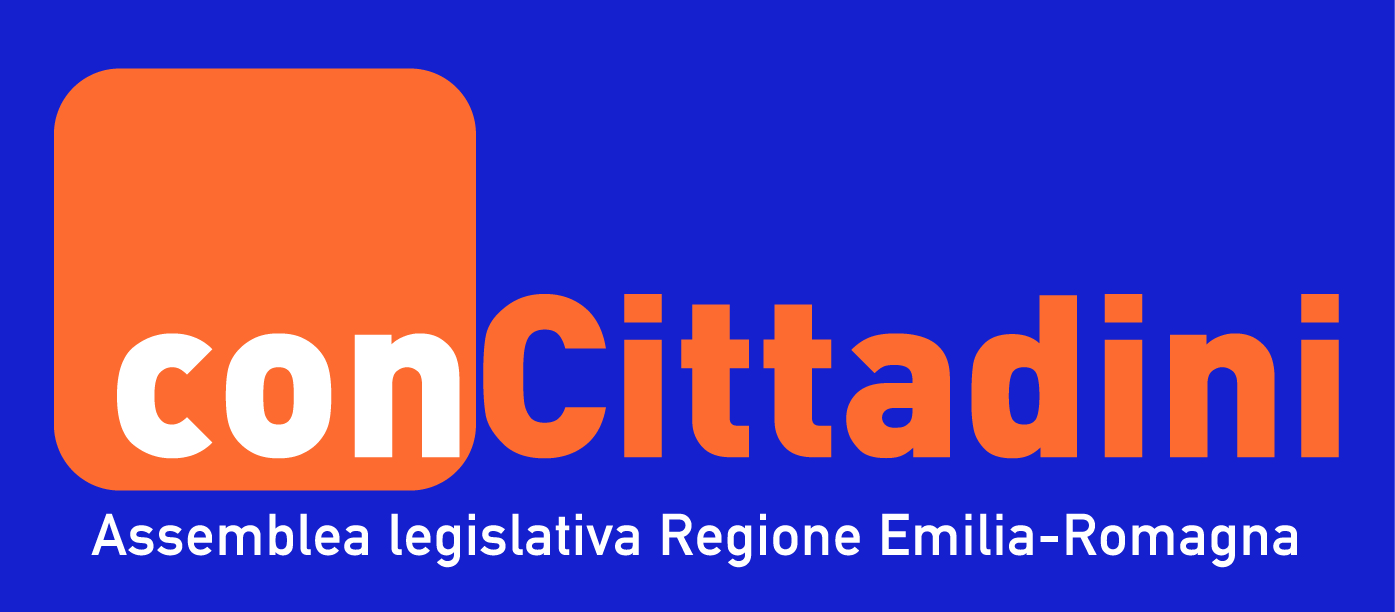 alcittadinanza@regione.emilia-romagna.itCognome e nome_______________________________________________Scuola/ente/associazione di appartenenza___________________________Mettete una crocetta accanto all’evento/i a cui aderite:Riunione di lancio edizione 2020-21 del Progetto conCittadini  Lunedì 19 ottobre, ore 15 su Piattaforma TeamsE-mail di collegamento di ogni singolo partecipante: ________________________Numero di telefono: __________________________________________________1° Seminario:“IL VIRUS DELLA ‘NDRANGHETA, GLI APPETITI DELLE MAFIE DURANTE LA PANDEMIA” Venerdì 23 ottobre, ore 10-12 su Piattaforma ZoomE-mail di collegamento: ___________________________________________________Numero di telefono del referente: ____________________________________________N.ro di ragazzi coinvolti_____________________________________________________2° Seminario:“AUTO-RESPONSABILITA’ VIRALE. COME OGNI STUDENTE PUO’ RICONOSCERE E CONTRASTARE I FENOMENI MAFIOSI DURANTE LA CONVIVENZA CON IL VIRUS, TRAMITE LE TECNOLOGIE”Venerdì 30 ottobre, ore 10 -12 su Piattaforma ZoomE-mail di collegamento: ________________________________________________Numero di telefono del referente: ___________________________________________N.ro di ragazzi coinvolti: _____________________________________________________